TRAMITAR DOCUMENTO NO PBDOCA seguir serão apresentadas as instruções para tramitar documentos no PBDOC 1. TRAMITAR DOCUMENTONa página inicial do PBDOC:Encontrar e clicar no número do documento que será tramitadoCaso o documento não apareça na página inicial do PBDOC, poderá ser acessado digitando o número do documento na caixa  localizada no canto superior direito da página inicial do PBDOC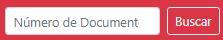 Clicar em 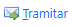 Destinatário: LotaçãoDigitar nome, sigla (ou parte do nome) da unidade de destino da tramitação (p.ex "GEA") na caixa  e, em seguida, clicar em para selecionar e confirmar o destino da tramitação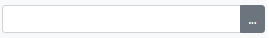 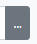 Nota: em situações específicas, ao invés de tramitar o documento para um setor específico como a GEA, pode ser necessária tramitação para uma pessoa específica. Neste caso, repetir os passos acima, selecionando como Destinatário:  Nome ou Código do Usuário e na caixa de pesquisa buscar o nome do usuário para o qual o documento será tramitadoClicar em 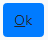 Documento foi tramitado